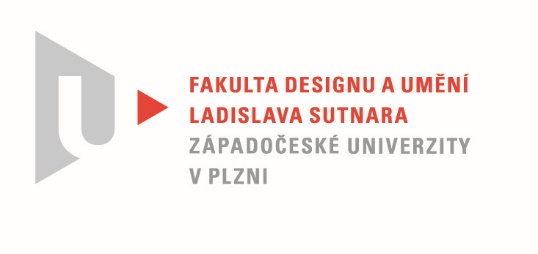 Protokol o hodnoceníkvalifikační práce Název bakalářské práce: AUTO-(MOBIL)Práci předložil student:  Štěpán KUSStudijní obor a specializace: Sochařství, specializace Socha a prostorHodnocení vedoucího prácePráci hodnotil: Doc. MgA. Benedikt TolarCíl práceCíl práce tak, jak jej Štěpán ve své teoretické části práce deklaruje, je dle mého názoru beze zbytku  naplněn, jak po formální, tak i po faktické stránce.Stručný komentář hodnotiteleŠtěpána fascinuje architektura - město. Tato jeho fascinace byla a je patrná na víceméně všech jeho dílech, která vznikla při studiu na naší fakultě. Není divu, že se rád kochá Zdeňkem Pešánkem, poválečnou architekturou, mobiliářem do konkrétních prostorů, Karlem Malichem atd. a zároveň vždy rád probádá hromady odpadního materiálu, kterého jsou jeho milovaná města plná. Jedním z jeho několika posledních objevů se staly obalové “architektury“ papírové, plastové i polystyrenové.Troufám si tvrdit, že “architektura“ těchto plastových výstelek všelijakých krabic a  beden svojí estetikou oslovila nejednoho výtvarníka.  Sám jsem měl v minulosti několikrát chuť s tímto materiálem a jeho estetikou pracovat. Teď tady s touto hmotou experimentuje Štěpán a myslím, že to dělá výborně. K již zmíněným materiálům během BP přibývá litý beton, cihly, uhlí i zářivkové trubice, ať už jako hmotný materiál, tak jako světelné médium. Štěpán si se zmíněnými materiály hraje jako se stavebnicí a dle svých slov se snaží do objektů nevnášet vlastní rukopis.A to je asi nadneseně jediná věc, která se mu nedaří. Tyto objekty jsou prostě Štěpán Kus. Musím zde také kromě práce samotné vyzdvihnout i práci teoretickou, která je prostě skvělá a těším se na plánovanou instalaci.Vyjádření o plagiátorstvíDle mého názoru se o plagiátorství mluvit nedá.Navrhovaná známka a případný komentářZ výše zmíněných důvodů navrhuji známku výborně.Datum: 31. 5. 2022				Doc. MgA. Benedikt Tolar